Atividade de arteProfessora: Ana Carolina Turma: Maternal I e IINome da criança: _____________________________________________Atividade: Construir flores com as mãos das crianças. Fica a critério de cada um sobre a cor que quiser utilizar. Pode pintar o vaso com tinta ou lápis. Depois pode recortar e entregar para a mamãe. 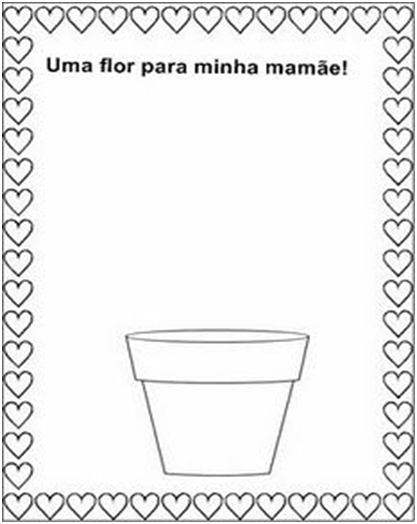 